§4099-K.  Investigation team1.  Investigation team established.  The investigation team is established within the department to investigate reports of suspected out-of-home abuse or neglect of children in accordance with this subchapter.[PL 2023, c. 248, §4 (NEW).]2.  Participation with other departments.  The investigation team, on its own or upon request, may assist and participate with another department or agency charged with the responsibility to investigate abuse or neglect, including the Department of Education or the Department of Corrections.[PL 2023, c. 248, §4 (NEW).]3.  Addition of relevant professionals.  The investigation team must include, as appropriate, relevant professionals to participate in the investigations of out-of-home abuse or neglect.[PL 2023, c. 248, §4 (NEW).]4.  Assistance by licensing staff.  Department staff that perform general licensing functions may assist the investigation team in conducting out-of-home abuse or neglect investigations.[PL 2023, c. 248, §4 (NEW).]5.  Consultation with law enforcement and others.  The investigation team may consult with law enforcement personnel, advocates and others in the investigation of out-of-home abuse or neglect.[PL 2023, c. 248, §4 (NEW).]6.  Results.  The investigation team shall provide the results of its investigation to the department or other applicable licensing agency or department for appropriate action.[PL 2023, c. 248, §4 (NEW).]SECTION HISTORYPL 2023, c. 248, §4 (NEW). The State of Maine claims a copyright in its codified statutes. If you intend to republish this material, we require that you include the following disclaimer in your publication:All copyrights and other rights to statutory text are reserved by the State of Maine. The text included in this publication reflects changes made through the First Regular and First Special Session of the 131st Maine Legislature and is current through November 1, 2023
                    . The text is subject to change without notice. It is a version that has not been officially certified by the Secretary of State. Refer to the Maine Revised Statutes Annotated and supplements for certified text.
                The Office of the Revisor of Statutes also requests that you send us one copy of any statutory publication you may produce. Our goal is not to restrict publishing activity, but to keep track of who is publishing what, to identify any needless duplication and to preserve the State's copyright rights.PLEASE NOTE: The Revisor's Office cannot perform research for or provide legal advice or interpretation of Maine law to the public. If you need legal assistance, please contact a qualified attorney.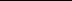 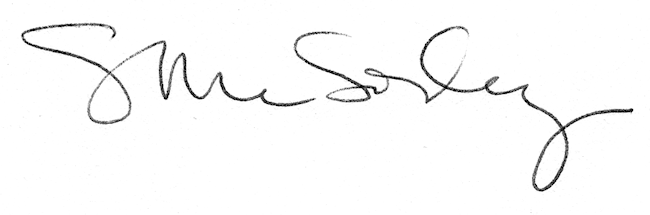 